
ANÁLISIS DE LA COMPAÑÍA
La historia de Café Durán se remonta a principios del siglo XX cuando en 1907, apenas 3 años de constituida la República, Don Esteban Durán Amat inició sus labores en la población de Gorgona a orillas de lo que sería siete años después, el Canal de Panamá. A raíz de la construcción del Canal, Café Durán muda su establecimiento a una pequeña bodega situada en Calle 16, en el centro de la ciudad, donde después de tostarlo y molerlo, el café se empacaba en pequeños cuartillos de papel periódico y se vendía al público, quién desde entonces, disfruta el aroma y el sabor de un café 100% panameño. 
Café Durán es una de las empresas más sólidas de Panamá, líder en su categoría, en la distribución y venta de bebidas y alimentos. Es una empresa orientada hacia la comunidad, que mantiene la vanguardia en tecnología para la investigación y desarrollo de nuevos productos y servicios y dispuesta a superar los desafíos de un mercado internacional en expansión. Por eso hemos anexado a la lista de productos EL CAFÉ PANAMA.

ANÁLISIS DEL SECTOR COMPETITIVO
La producción de café en Panamá aumenta cada día, y su consumo también, pero la diferencia con lo que ocurría en el pasado es que los consumidores son cada vez más sofisticados y por tanto no se conforman con los sabores tradicionales, situación que ha permitido el desarrollo de una gran variedad de productos.
.Nosotros como mercado logos nos hemos limitado a ganar una ventaja estratégicas, posicionando poderosamente nuestras ofertas con las ofertas de los competidores en la mente de los consumidores. Nuestra Empresa a considerado su tamaño en la industria en comparación con la competencia, analizando las actividades mercadológicas de nuestros competidores. SUS PRODUCTOS, PRECIOS, SISTEMAS DE DISTRIBUCION, Y PROGRAMAS PROMOCIONALES
  ANÁLISIS DE LOS PROVEEDORES:Además de los clientes, los proveedores también son una pieza clave para el funcionamiento de nuestra empresa. En nuestro análisis deberemos prestar especial atención a los siguientes elementos sobre los proveedores:   * Localización geográfica.   * Nivel de especialización.   * Características del servicio o producto que nos ofrece: calidad, cantidad, precios....   * Productos o servicios adicionales.   * Presentación.   * Las garantías ofrecidas.   * Bonificaciones y descuentos.   * Servicio de información y asesoramiento.   * Servicio de postventa.   * Los plazos de entrega.   * Condiciones y facilidades de pago. Una vez seleccionados los proveedores de nuestro interés, puede resultar de gran utilidad tener otro fichero con datos referentes a proveedores alternativos ante posibles problemas con nuestros proveedores. 
ANALISIS DE LOS DISTRIBUIDORES
Analizando nuestros distribuidores en ellos hemos observado lo siguiente.Mejores   márgenes.Diferenciar y valorar la imagen.Limitar el poder del fabricante.Satisfacción del cliente.Con ello hemos logrado posicionarnos en el mercado con producto de calidad aceptado por el consumidor ya que dichos productos pueden encontrarse en las mejores tiendas del país.
Sin embargo, para el logro de este objetivo es necesario posicionar y diferenciar claramente el producto de la competencia.
ANÁLISIS DEL CLIENTEPosicionar es el arte de diseñar la oferta y la imagen de la empresa o producto de modo que ocupen un lugar distintivo en la mente cliente.El análisis de nuestros futuros clientes lo hemos hecho en base a cuatro elementos.     * Identificamos los mejores atributos del producto.   * Conocimos la posición de los competidores en función a ese atributo.   * Decidir la estrategia en función de las ventajas competitivas.   * Comunicar el posicionamiento al mercado a través de la publicidad. |
 Así hemos logrado posicionar nuestro producto en la mente de los consumidores y tener una poderosa aceptación.|
EL ANÁLISIS DE   F.O.D.A.El análisis F.O.D.A. nos permite conocer el entorno en el que se desarrolla nuestra empresa y sus posibilidades de triunfo ante un mercado altamente competitivo.FORTALEZAS
Precios competitivos en nuestros productos.
Poco personal involucrado en la operación.
Doble ambiente el cual nos permite abarcar un mayor grupo de clientes.
Localización estratégica.Alta calidad en los productos.
 
OPORTUNIDADES:Capacidad de atraer a consumidores que buscan un producto de calidad.  Costos   accesibles al consumidor. Se encuentra disponible en los mejores supermercados.

DEBILIDADESProyecto fácil de imitar. Incursos de franquicias reconocidas a nivel   nacional.Operación compleja en el control y manejo del lugar.

AMENAZASProliferación de nuevos establecimiento en el mercado. Incursión de nuevas cadenas y franquicias reconocidas a nivel nacional.Aporte energético 
El aporte energético del café es de 2 kcal por taza (tamaño típico), 1 mg. de sodio (Na), 2 mg. de calcio (Ca), 0.1 mg de hierro (Fe), 4 mg de fósforo (P) y 36 mg de potasio (K) estando constituida la bebida por un 98% de agua. 
En muchos casos debido a que sus dosis controladas no son de efecto maligno, se lo ha suministrado para tratar migrañas y recuperación de intoxicación por barbitúricos.

Usos que puedes darle al café 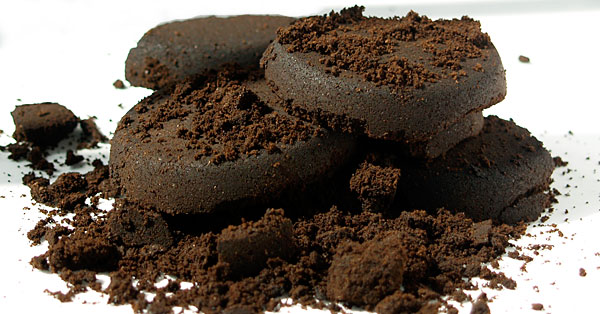 Desde tratamientos faciales y agente anti celulítico hasta alimento para tus plantas y jardín, los restos de café molido en tu casa pueden ser muy útiles.Además, es una forma creativa de vivir amigablemente con el medio ambiente.1. Úsalo para remover la celulitis (en el remoto caso que cuentes con eso). Mezcla un cuarto de taza de café molido usado, caliente, con una cucharada de aceite de oliva. Aplica la mezcla en las áreas de interés. Envuelve las áreas con película plástica y deja trabajar por algunos minutos. Retira la película, cepilla los granos de tu piel y toma un baño con agua caliente. Para mejores resultados, se recomienda que se repita el proceso dos veces por semana.2. Aplícalo en tu cabello para suavizarlo y darle brillo. Cuando laves tu pelo, frota café molido a través del pelo húmedo y lávalo. En cabelleras cafés, además añade luz.3. Usa el café como un exfoliante para la piel. Coloca el café molido en tu piel, masajea por un rato, y luego limpia la zona. Puedes incluso crear jabones líquidos, si al café agregas algo de miel y azúcar. También puedes agregar café a tus máscaras para la cara.4. Fertilizante para plantas. Para plantas que les favorece un suelo ácido, agregar café molido a la tierra es una fuente de nutrientes. Puedes agregar café molido a tus macetas y plantas de interior.5. En el jardín, añade café molido antes de plantar semillas. El café añade nutrientes al suelo, además que se dice repele los caracoles y cochinillas. Si tienes hortalizas de zanahoria y rábano, puedes mezclar café molido a las semillas antes de plantarlas.6. Evita que el gato del vecino use tu jardín de baño esparciendo café molido y cáscaras de naranja sobre las flores.7. Usa café molido para repeler hormigas. Puedes crear un anillo alrededor de sus nidos, y notarás cómo se mudan.8. Aromatizar el refri. Coloca un plato de café molido en tu refrigerador para remover olores indeseados. Puedes agregar algunas gotas de vainilla, para darle un aroma más dulce. Mantén el plato por al menos 24 hrs.9. También puedes frotar algo de café molido en tus manos después de haber manipulado alimentos para eliminar los olores.10. Puede ser usado como aromatizante en closets y blancos. Usa una media de nylon vieja y llénala de café molido.11. Es excelente como limpiador abrasivo para las tuberías de la casa. Sólo vierte el café molido por el drenaje, y deja que corra con el agua.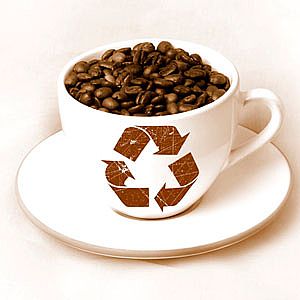 12. Si tienes chimenea, arroja café molido en las cenizas. Esto evitará que se levante el humo de ceniza cuando desees limpiar tu chimenea.13. Puedes crear tintes del café usado, para pintar papel o para los huevos de pascua. Añade el café molido en agua caliente y deja que se asiente. Hay actualmente toda una corriente de arte con un estilo como la acuarela, usando solamente tintes del café. Aquí una muestra que no debes dejar de ver, está genial!!14. Después de bañar a tu perro, frota café molido en la piel de tu mascota. Se dice que el café molido repele las pulgas.15. Remueve ralladuras en los muebles de madera con café molido en agua caliente. 10 ventajas de beber caféSin duda alguna, cuando las jornadas son largas, tomar café es algo que casi todos hacemos para poder tener mayor resistencia y combatir el sueño. Sin embargo, beber este infusión tiene otras ventajas cuando se lo toma con moderación, por eso aquí te nombraremos 10 beneficios de beber café.10 – Ayuda a prevenir enfermedades cardíacas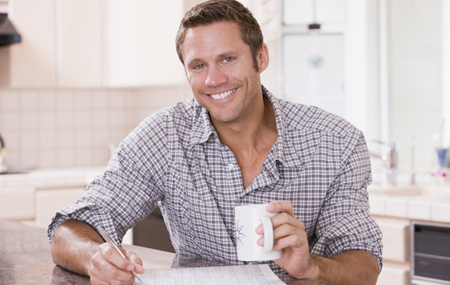 Algunos estudios realizados han podido demostrar que el café, bebido con moderación y siempre con las debidas indicaciones de los médicos, puede ayudar a prevenir hasta en un 25% las enfermedades relacionadas al corazón.9 – Disminuye la tendencia al Parkinson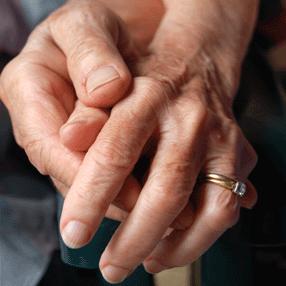 También se ha podido demostrar a través de análisis que las personas que beben café con frecuencia, han tenido menor tendencia a desarrollar parkinson que las que no lo consumían, por lo que se puede entender que beber esta infusión ayudaría contra ese mal.8 – Reduce el riesgo de la diabetes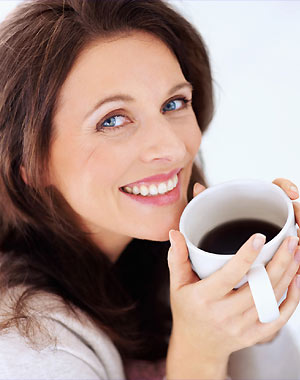 Al igual que en el caso del Parkinson, quienes consumen café tienen menor tendencia a tener diabetes, lo cual se explica porque la cafeína estimula al páncreas, lo cual reduce la posibilidad de entrar en procesos de diabetes.7 – Es un buen (y barato) antidepresivo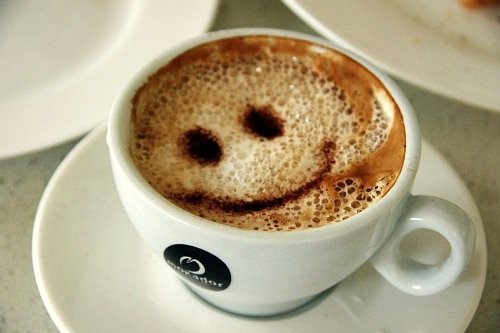 Desde hace muchos años la humanidad utiliza el café como un estimulante natural y sano, el cual permite obtener una buena sensación de relax al mismo tiempo que sirve para alivianar tensiones corporales.6 – Es efectivo contra jaquecas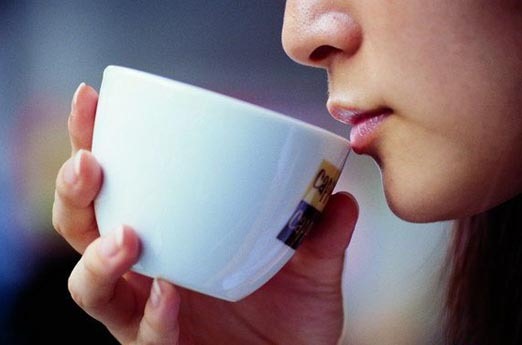 Cuando la cafeína llega al cerebro envía estímulos por todo el sistema nervioso, lo que permite mantener a los vasos sanguíneos del cerebro dilatados, con lo que se reduce el famoso dolor de cabeza o jaqueca.5 – Combate la cirrosis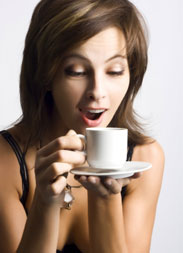 Consumidores frecuentes de café han demostrado tener mejores defensas contra la cirrosis hepática, lo cual sería gracias a diferentes propiedades que el café trae consigo (no sólo la cafeína).4 – Mejora la concentración y el nivel de atención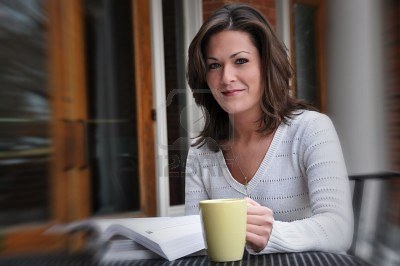 Tomar café todos los días nos permite mantener nuestro sistema nervioso más activo y atento, por lo cual podremos concentrarnos mejor en lo que hacemos y mejorar nuestro rendimiento intelectual. Esto no sólo es gracias a la cafeína, sino que también se ha demostrado que el magnesio, potasio y floruro que el café trae consigo ayudan en mucho.3 – Es un gran antioxidante natural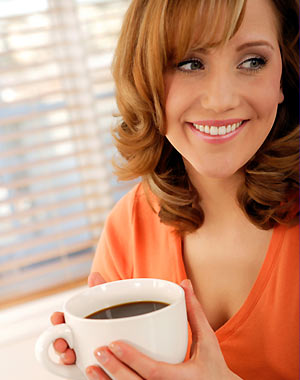 Gracias a sus propiedades antioxidantes, el café permite dar mayor resistencia a la parte ósea del cuerpo, permitiendo además desarrollar mejores defensas contra enfermedades degenerativas y demás.2 – Las hojas de café reducen la temperatura corporal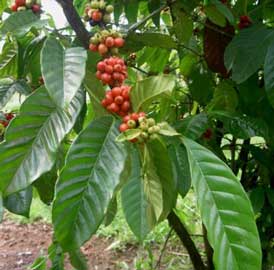 Además de las buenas propiedades encontradas en el grano mismo, se ha descubierto que las hojas del café son muy útiles para fines medicinales, siendo excelentes para disminuir la temperatura corporal y así combatir desde resfriados hasta otras enfermedades que incluyan fiebre.1 – Nos mantiene despiertos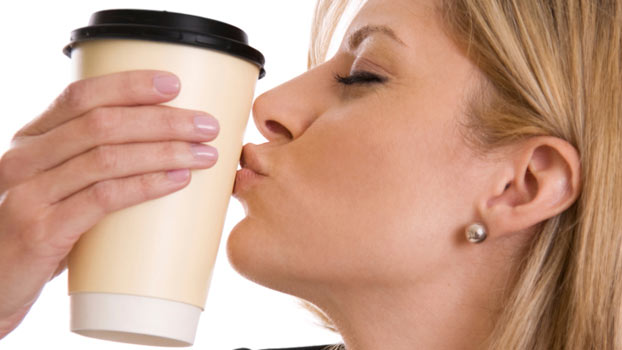 Esta es la ventaja probablemente más conocida del café, y es que a todos nos ha pasado alguna vez de tener que quedarnos despiertos para hacer algún trabajo o algo y nos vencía el sueño, pero con una o dos tazas de café todo se soluciona y podemos seguir despiertos más tiempo.